Publicado en Madrid el 08/11/2018 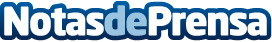 El bumping: el método de robo más utilizado por los ladrones para reventar cerradurasLos robos en los hogares españoles son una realidad cada vez más habitual. Estos robos han aumentado un 26,4% en tan sólo dos años, tanto en ciudades como en  pueblos según indica el Balance de Criminalidad realizado por el Ministerio del Interior. Los ladrones tienen la capacidad de entrar en cualquier casa con el método del bumping Pero, ¿en qué consiste dicha técnica? A continuación Cerrajeros Admifin lo detallaDatos de contacto:CERRAJEROS ADMIFIN S. L.91 477 38 45Nota de prensa publicada en: https://www.notasdeprensa.es/el-bumping-el-metodo-de-robo-mas-utilizado-por_1 Categorias: Nacional Bricolaje Sociedad Madrid http://www.notasdeprensa.es